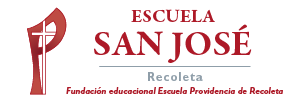                                                                        Terceros Básicos.                                                                                                                                                                                                                                                              Semana del 18 de mayo.                                La Humildad. 1.- Recordemos.                                                                                                                                                                                                                      “La humildad salva al hombre, la soberbia lo pierde. La clave está en el corazón: el del   humilde está abierto y sabe arrepentirse; el del soberbio es arrogante y cerrado” (Papa Francisco).         Una persona humilde no se vanagloria de sus logros.           Cuando nos va bien en la escuela o en actividades, deberíamos de ser humildes al no jactarnos.   Una persona humilde no es solamente aquella que no es orgullosa, sino también una que sigue y obedece a Jesús.     Ser humilde, es estar dispuesto seguir a Jesús y cumplir sus mandamientos.2.- Pinta y pega en tu cuaderno.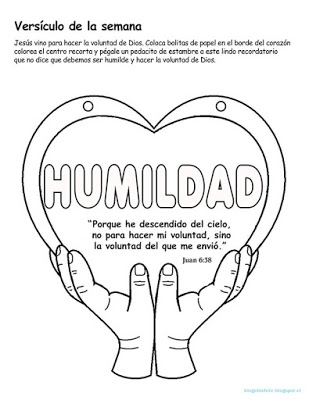 